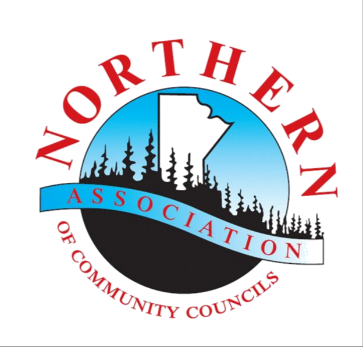 __________________